Федеральное государственное образовательное учреждениевысшего профессионального образования Санкт-Петербургский государственный университетФакультет искусствНаправление 54 04 04 «Реставрация предметов изобразительного и декоративно-прикладного искусстваОтзыв руководителя на магистерскую диссертацию «Становление и эволюция техники маркетри во французской мебели».Студента Новиченок Дарии Андреевны Содержание диссертации в полной мере соответствует названию. В работе поставлена серьезная и актуальная задача – выявление этимологии термина маркетри. Автор поставил задачей раскрытие значения термина на разных этапах эволюции. В основе исследования лежат данные полученные в результате проведенного в рамках работы перевода соответствующего раздела энциклопедии Дидро и Даламбера (автор Рубо), перевода английских текстов Раймонда и переводов значения термина маркетри в словарях 18, 19 веков. Уточнение использования термина подтверждается приведенными описаниями технологий изготовления облицованной мебели в 18 веке. Студент показал высокую степень самостоятельности, умение анализировать и обобщать другие работы, в том числе иностранные; детально описывать выводы. К исследованию привлечен широкий круг источников.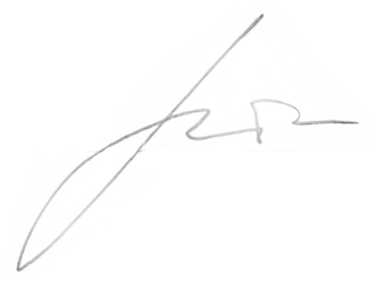 Доцент кафедры реставрации факультета искусств СПбГУ                                Торбик В.С.